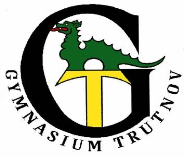 Gymnázium, Trutnov, Jiráskovo náměstí 325  Jiráskovo náměstí 325, 541 01 TrutnovLyžařský výcvik (LVZ) – potvrzení o platbě(pro ZP zdravotní pojišťovny nebo čerpání zaměstnaneckých benefitů)Jaká potvrzení může škola vystavit?Potvrzení o úhradě zálohy na LVZ ve výši (uvede se konkrétní částka) a doplněním textu, že se akce uskuteční v termínu (např. leden 2023). V případě, že se akce neuskuteční nebo se jí výše žák nezúčastní, bude uhrazená záloha vrácena. Toto potvrzení můžeme vydat bezprostředně po úhradě zálohy.Potvrzení o úhradě nákladů na LVZ, který se uskutečnil v termínu (uvede se konkrétní termín). Celkové náklady akce činily (uvede se konkrétní částka), z toho ubytování ………..,  strava …….., doprava ……… a skipas …………..Toto potvrzení můžeme vydat po uskutečnění LVZ a vyúčtování jednotlivých dílčích nákladů akce.Vystavení faktury – přefakturování celkových nákladů LVZ podle skutečnosti a s rozepsáním jednotlivých položek ubytování, strava, doprava, lyžařské vleky…Toto potvrzení můžeme vydat po uskutečnění LVZ a proúčtování všech nákladů, které byly takto hrazeny, do účetnictví školy. V takovém případě musí být skipas zakoupen samostatně a musí na jeho zakoupení být jednotlivé potvrzení.Doporučení pro rodiče: Věrohodně si ověřit, jaký doklad a jakým způsobem lze použít pro proplacení bonusu zdravotní pojišťovnou, zaměstnavatelem nebo společností, která poskytuje benefity. V minulém roce jsme vystavili několik faktur, ale nakonec nebyly uznány a proplaceny.Na našich dokladech vždy bude uvedeno, že se jedná o lyžařský výcvik. Nebude tam uvedeno, že se jedná o zimní tábor, dětskou rekreaci apod., protože by sdělení neodpovídalo skutečnosti.V Trutnově 23. listopadu 2022				       Mgr. Petr Skokan									ředitel školy 